Aurora’s Degree and PG College    	 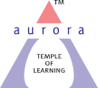  (ACCREDITED BY NAAC WITH ‘B++’ GRADE)Chikkadpally, Hyderabad 500020EVENT PROPOSAL forWorld Heritage Day CelebrationsEvent/Activity Name: World Heritage DayConveners/facilitator: Ms. S Padmavathi (HoD)Faculty coordinators: All faculty from the Department of EnglishDate: 18-04-2022Venue: Block 6, Aurora’s Degree and PG CollegeTarget audience: students from Aurora & other colleges in the city Platform: Offline & Online (Teams)Level: DistrictObjectives:  educating about the diversity of the world’s heritage sites and the efforts essential in protecting and conserving them.To raise awareness about the cultural heritage that we see around usGuest/Speaker details: NABudget: -